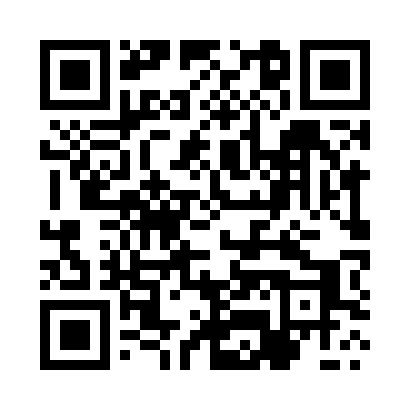 Prayer times for Lipsk Zarski, PolandWed 1 May 2024 - Fri 31 May 2024High Latitude Method: Angle Based RulePrayer Calculation Method: Muslim World LeagueAsar Calculation Method: HanafiPrayer times provided by https://www.salahtimes.comDateDayFajrSunriseDhuhrAsrMaghribIsha1Wed2:595:3012:576:048:2410:442Thu2:565:2912:576:058:2610:483Fri2:525:2712:576:068:2810:514Sat2:485:2512:576:078:2910:545Sun2:445:2312:576:088:3110:576Mon2:435:2112:566:098:3311:017Tue2:425:2012:566:108:3411:038Wed2:415:1812:566:118:3611:049Thu2:415:1612:566:128:3711:0410Fri2:405:1412:566:138:3911:0511Sat2:395:1312:566:148:4011:0612Sun2:385:1112:566:158:4211:0613Mon2:385:1012:566:168:4411:0714Tue2:375:0812:566:178:4511:0815Wed2:375:0712:566:188:4711:0816Thu2:365:0512:566:198:4811:0917Fri2:365:0412:566:198:5011:1018Sat2:355:0212:566:208:5111:1019Sun2:345:0112:566:218:5311:1120Mon2:345:0012:566:228:5411:1221Tue2:334:5812:576:238:5511:1222Wed2:334:5712:576:248:5711:1323Thu2:334:5612:576:248:5811:1324Fri2:324:5512:576:258:5911:1425Sat2:324:5412:576:269:0111:1526Sun2:314:5312:576:279:0211:1527Mon2:314:5212:576:289:0311:1628Tue2:314:5112:576:289:0411:1729Wed2:304:5012:576:299:0611:1730Thu2:304:4912:586:309:0711:1831Fri2:304:4812:586:309:0811:18